TIP SHEET:How to Read to a Child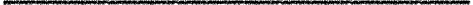 Remember that every child develops skills at their own pace, so be patient and encourage positive behaviors by praising your child often.Read one-on-one to children on laps or snuggled close by in small groups where children can see and touch the bookRead the same book over and over if children request it.Actively engage children in reading time. Ask questions about the book before reading it (such as where is the cover or title) and pose questions to the child about what is happening, or will happen, in the book.Point to the text and pictures with your finger as you read.Teach children how to properly care for and handle books. Model respect and careful handling of books.Take advantage of your local resources. Take your child to get their own library card so they can check out books, and attend ‘story-time’ at the local library.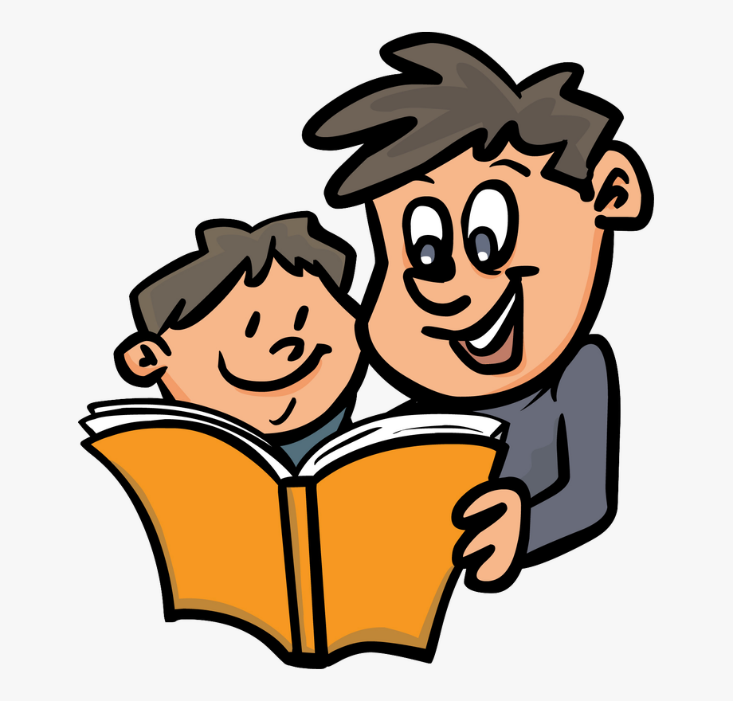 